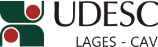 EDITAL N° /2015/CAVEDITAL DE INSCRIÇÃO PARA O PROGRAMA DE APRIMORAMENTOEM MEDICINA VETERINÁRIA.O Diretor Geral do Centro de Ciências Agroveterinárias, no uso de suas atribuições legais e com base na resolução 009/2011 CONSUNI, torna público o presente Edital para abertura de inscrições para a seleção de candidatos para o Programa de Aprimoramento em Medicina Veterinária, com vagas para o ano de 2015.I – PERÍODO, HORÁRIO E LOCAL DE INSCRIÇÃO:PERÍODO: a 26/062015HORÁRIO: LOCAL: Secretaria  de Pós-Graduação – Prédio da Agronomia, com o Sr. . Contato: (49) 2101-9169Centro de Ciências Agroveterinárias - CAVEnd. Av. Luiz de Camões 2090 – Bairro Conta DinheiroCEP – 88520-000 – Lages-SCPOR VIA POSTAL (SEDEX) – para o endereço acima – postado até dia 26 de junho de2015. As inscrições postadas após esta data não serão aceitas.II - ÁREAS E VAGAS OFERECIDAS:O Programa de Aprimoramento em Medicina Veterinária da Universidade do Estado de Santa Catarina – UDESC - Programa em Medicina Veterinária abrangerá as seguintes áreas, com as respectivas vagas:- Anestesiologia Veterinária - 01 vaga- Patologia Clnica Veterinária -01 vaga- Clínica Médica de Pequenos Animais - 01 vaga- Cirurgia de Pequenos Animais - 01 vagaIII – INSCRIÇÃO:REQUISITOS PARA INSCRIÇÃO:1 – Ser brasileiro nato ou estrangeiro naturalizado.2 –Também poderão se inscrever médicos veterinários graduados em faculdades estrangeiras, observada a legislação de estrangeiros vigente no país.3 –Ter concluído há menos de dois anos graduação em Medicina Veterinária em cursos, oficialmente reconhecidos no país, até a data de término do período de inscrição do processo seletivo, ou estar cursando o último semestre conforme histórico a ser anexado.4 –Atender as especificações do edital convocatório de seleção, incluindo apresentação             Curriculum vitae (plataforma Lattes) documentada, em modelo padrão, ficha de inscrição devidamente preenchida (anexo I), fotocópia do diploma de graduação, histórico escolar de curso de graduação, duas fotos 3X4, cópia de CPF e RG.5 – Não ter sido desligado do Programa de Residência em Medicina Veterinária do CAV/UDESC.6 – Comprovante de quitação com o serviço militar (quando for o caso) e justiça eleitoral.As inscrições serão homologadas pela Comissão de Aprimoramento e estarão disponíveis no sitewww.cav.udesc.br a partir do dia 29/.IV – PROCESSO DE SELEÇÃO:O processo de seleção constará de prova escrita de caráter eliminatório, sobre o conteúdo relativo à área de opção do candidato (ANEXO II) atribuindo-se nota de 0,0 (ZERO) a 10,0 (DEZ) com peso igual a 4,0 (QUATRO); entrevista individual realizada por banca designada pela Comissão de Aprimoramento atribuindo-se nota de 0,0 (ZERO) a 10,0 (DEZ) com o peso igual a 3,0 (TRÊS). Para a entrevista individual serão convocados todos os candidatos que obtiverem nota igual ou superior a 7,0 (SETE), na prova escrita. Avaliação do Curriculum vitae documentado e do histórico escolar do curso de graduação, atribuindo-se nota de 0,0 (ZERO) A 10,0 (DEZ) com peso igual a 3,0 (TRÊS). A nota final do candidato será calculada proporcionalmente, com base na pontuação bruta do constante do artigo vigésimo do regimento interno do Programa de Aprimoramento em Medicina Veterinária do CAV/UDESC, pela expressão:Onde:NF= Nota final do candidatoNT= Nota da prova escrita do candidatoNE= Nota da entrevista individualNC= Nota da avaliação do Curriculum vitae documentado e histórico escolar de graduação.Os Candidatos serão selecionados consoante classificação final obtida de acordo com os critérios estabelecidos nos artigos 20º e 21º do regimento interno do  Programas de Aprimoramento em Medicina Veterinária do CAV-UDESC. Os critérios de desempate para a classificação dos candidatos serão:Primeiro lugar a maior nota da prova escrita;Segundo lugar a maior nota da entrevista;Terceiro lugar a maior nota do Curriculum vitae;Permanecendo a igualdade será selecionado o candidato de maior idade.A Banca Examinadora será composta por um orientador da área, um membro da comissão do Programa de Aprimoramento em Medicina Veterinária e pelo coordenador do Hospital de Clínica Veterinária do CAV/UDESC. Na situação em que o orientador e coordenador do Hospital de Clinica seja o mesmo, poderá ser substituído por outro membro da comissão de AprimoramentoA prova escrita será eliminatória e será realizada no dia com início às 08h30min e término as 12h00min, nas dependências do Salão de Atos Luiz Heitor, CAV/UDESC e constará de questões relativas ao programa conforme ementa do edital.A entrevista será realizada no dia 07/07/2015, a partir das 08h30min, na Biblioteca do Hospital de Clínica Veterinária, com os candidatos aprovados na prova escrita e seguirá ordem alfabética.O julgamento dos currículos será realizado no dia pela Banca Examinadora (não sendo necessária a presença do candidato).Obs. Após a seleção, o Curriculum vitae deverá ser retirado na Secretaria de Pós Graduação do CAV/UDESC, sendo que passados 30 (trinta) dias, o Curriculum não retirado será descartado.Os resultados serão divulgados pela Secretaria de Pós-graduação e no site www.cav.udesc.brV – MATRÍCULA E INÍCIO DO PROGRAMA DE APRIMORAMENTOMATRÍCULADATA: 2015 a 31/07/2015LOCAL: Secretaria do Curso de Pós-graduação do CAV, com Sr. .HORÀRIO: 13h00min às . Todos os candidatos que ocuparem as vagas deverão regularizar-se junto ao Conselho Regional de Medicina Veterinária - Estado de Santa Catarina (CRMV-SC) em até 30 dias após o início de suas atividades no Programa de Aprimoramento em Medicina Veterinária. As vagas não preenchidas poderão ser ocupadas por nova convocação, obedecendo a ordem de classificação, até o prazo máximo de 30 dias após o início do Programa em Aprimoramento em Medicina Veterinária.INÍCIO DO PROGRAMA DE APRIMORAMENTODATA: 03/08/2015O programa de Aprimoramento em Medicina Veterinária (PRORES - MV) contará com bolsa de estudos individual, fornecida pela UDESC .VI – CONTEÚDO PROGRAMÁTICO PARA A PROVA ESCRITAANEXO II DO EDITAL.VII – OUTRAS INFORMAÇÕES:Secretaria dos Cursos de Pós-Graduação – CAV/UDESC.Tel. (49) 2101 – 9169 – das 13h00 às , com o Sr. Leandro Lu Hoffmann ou Prof. Aury Nunes de Moraes (Coordenador do programa de Aprimoramento). Tel. (49) 2101-9283 ou pelo e-mail a2anm@cav.udesc.brCasos omissos serão julgados pela Comissão de Aprimoramento em Medicina Veterinária.Lages, 2 Maio de 015.Prof. João Fert NetoDiretor Geral do CAV/UDESCANEXO IUNIVERSIDADE DO ESTADO DE SANTA CATARINACENTRO DE CIÊNCIAS AGRO-VETERINÁRIASCURSO DE MEDICINA VETERINÁRIAPROGRAMA DE APRIMORAMENTO EM MEDICINA VETERINARIA.FICHA DE INSCRIÇÃONOME:___________________________________________________________________ENDEREÇO: ______________________________________________________________CEP:________-______CIDADE: __________________________ UF:________________FONE RESIDENCIAL (    )________________CELULAR(    )______________________E-MAIL: _________________________________________________________________GRADUAÇÃO:GRADUADO (    ) ANO DE CONCLUSÃO:____________ CRMV/___:______________EM GRADUAÇÃO (    ) PREVISÃO DA COLAÇÃO DE GRAU:___________________UNIVERSIDADE:_________________________________________________________ÁREA DE ESCOLHA DO PROGRAMA:(    ) Anestesiologia  Veterinária  - 01 vaga(    ) Patologia Clinica Veterinária -01 vaga(    ) Clínica Médica de Pequenos Animais - 01 vaga (    ) Cirurgia de Pequenos Animais - 01 vagaDeclaro que as informações acima prestadas são verídicas e podem ser comprovadas.Data: ____/____/____Assinatura:________________________________________________________________ANEXO IICONTEÚDO PROGRAMÁTICO PARA PROVA DE APRIMORAMENTO DESTE EDITAL .TEMAS PARA A PROVA DE APRIMORAMENTO EM ANESTESIOLOGIA VETERINÁRIADOCENTE RESPONSÁVEL: Prof. Aury Nunes de Moraes1. Farmacologia e anestesia2. Medicação pré-anestésica3. Anestesia intravenosa: farmacologia e técnicas4. Anestesia inalatória: farmacologia e técnicas5. Equipamentos e circuitos anestésicos6. Anestesia local: farmacologia e técnicas7. Técnicas de anestesia em cães, gatos, equinos e bovinos8. Dor e analgesia9. Emergências anestésicas10. Monitoração anestésica, do paciente emergencial e crítico11. Ressuscitação cardio-pulmonar-cerebralBIBLIOGRAFIAAnestesiologia1. Booth NE, McDonald LE. Farmacologia e terapêutica veterinária. Rio de Janeiro, GuanabaraKoogan, 6ª Edição. 1992.2. Doherty T, Valverde A. Manual of Equine Anesthesia & Analgesia. Blackwell Publishing:Iowa. 2006. 376p.3. Fantoni DT, Cortopassi SRG. Anestesia em Cães e Gatos. Roca: São Paulo. 2a Edição. 2010.620p.4. Hall LW, Clarke KW, Trim CM. Veterinary Anaesthesia. Saunders Elsevier: Philadelphia.10th Edition. 2000. 576p.5. Gaynor JS, Muir III WW. Manual de controle da dor em medicina veterinária. MedVet: SãoPaulo. 2009. 643p.6. Massone F. Anestesiologia veterinária. Farmacologia e técnicas. Texto e atlas. Rio de Janeiro,Guanabara Koogan, 6ª Edição. 2011. 467p.7. Muir WW, Hubbell JA, Bednarski RM. Handbook of Veterinary Anesthesia. Mosby Elsevier:St Louis. 4th Edition. 2007. 643p.TEMAS PARA A PROVA DE APRIMORAMENTO DE PATOLOGIA CLINICA VETERINÁRIADOCENTE RESPONSÁVEL: Prof. Mere Erika Saito1. Sistema Hematopoético: Hematopoese pré-natal e pós-natal inicial; Hematopoese do animal em crescimento e do animal adulto;Tecido Linfóide; Outros órgãos e tecidos : sistema monocítico fagocitário, fígado, estômago, rim, mucosa intestinal.2. Eritrócito: Eritropoese; Eritrocinética; Metabolismo; Fatores nutricionais na produção e função dos eritrócitos; Distribuição dos eritrócitos; Interpretação Clínica das Alterações dos eritrócitos.3. Anemias e Policitemias: Classificação morfológica das anemias; Classificação da anemia de acordo com a resposta da medula óssea; Importância do reticulócito; Policitemia absoluta e relativa.4. Leucócitos: Granulopoese; Granulocinética: intramedular, reserva da medula óssea de neutrófilos, fase intravascular, fase tecidual; Propriedade dos leucócitos; Alterações morfológicas e citoplasmáticas dos neutrófilos. Interpretação Clínica das Alterações do Número e Morfologia dos Leucócitos: Conceito básico da interpretação do leucograma; Resposta leucocitária nas diferentes espécies; Fatores que influenciam tanto na contagem global e diferencial de leucócitos; Leucocitoses, leucopenias, eosinofilias, eosinopenias, etc.; Reação leucemóide.5. Hemostasia: Mecanismo de hemostasia; Provas laboratoriais de hemostasia; Alterações hemostáticas.6. Função Renal: Alterações da função renal devido a fatores extra renais; Disfunção renal primária (falência renal aguda e crônica); Testes de função renal: urinálise, bioquímica clínica e hematológica.7. Função Hepática: Metabolismo da bilirrubina; Tipos de Icterícias; Testes bioquímicos de avaliação da função e integridade hepática.8. Função Exócrina do Pâncreas: Fisiologia do pâncreas exócrino, Provas laboratoriais para avaliar a função exócrina do pâncreas.9. Função Endócrina do Pâncreas: Efeitos da insulina, Provas laboratoriais para avaliar a função endócrina do pâncreas.10. Líquidos Cavitários, : Mecanismos de acúmulo e causas; Denominação de acordo com a localização e colheita; Avaliação laboratorial dos líquidos cavitários e interpretação.11. Líquido Cefalorraquidiano: Mecanismo de formação, circulação e função; Indicações e contra indicações para colheita; Avaliação laboratorial do líquido cefalorraquidiano.12. Líquido Ruminal: Avaliação laboratorial do líquido ruminal e interpretação.REFERÊNCIAS:1-ETTINGER, S. J.; FELDMAN, E. Textbook of Veterinary Internal Medicine. 4.ed. Philadelphia: W.B. Saunders, 1995.2-FELDMAN, B.F.; ZINKL, J.G.; JAIN, N.C. Schalm´s veterinary hematology. 5.ed. Baltimore: Lippincott Williams and Wilkins, 2000.3- JAIN, N.C. Essentials of veterinary hematology. Philadelphia: Lea and Febiger,1993.4-JAIN, N.C. Schalm´s veterinary hematology. Philadelphia: Lea and Febiger, 1986.KANEKO, J.J.; HARVEY, J.W.; BRUSS, M.L. Clinical biochemistry of domestic animals. 5.ed. New York: Academic Press, 1997.5-MEYER, D. J.; COLES, E, H.; RICH, L. J. Medicina de laboratório veterinária: interpretação e diagnóstico. São Paulo: Roca, 1995.6-OSBORNE, C. A . FINCO, D. R. Canine and Feline Urology. Philadelphia: W.B.Saunders, 1995.7-SMITH, B. P. Tratado de medicina interna de grandes animais. 1.ed. São Paulo: Manole, 1993.8-STOCHAM, S.L.; SCOTT, M.A. Fundamentals of veterinary clinical pathology. 1.ed. Iowa: State Press, 2002.9-WILLARD, M. D.; TVEDTEN, H. TURNWALD, G. H. Small animal clinical dignosis by laboratory methods. 2.ed. Philadelphia: WB. Saunders, 1994.EMENTA DA ÁREA DE CIRURGIA DE PEQUENOS ANIMAIS.OBJETIVO GERALHabilitar o aluno a reconhecer as principais afecções cirúrgicas em pequenos animais, bem como aplicar o tratamento cirúrgico para tratá-las.  EMENTAO programa aborda tópicos de Cirurgia Geral: Tratamento das feridas, infecções cirúrgicas, traumatologia e ortopedia, afecções cirúrgicas do sistema visual, afecções cirúrgicas do aparelho reprodutor, afecções cirúrgicas da coluna vertebral, afecções cirúrgicas do sistema urinário, afecções cirúrgicas do aparelho respiratório, afecções cirúrgicas do sistema digestório, afecções cirúrgicas do sistema circulatório, afecções cirúrgicas do sistema musculoesquelético, afecções cirúrgicas do sistema endócrino, sistema tegumentar e afecções trato auditivo.BIBLIOGRAFIABOJRAB, M.J. Mecanismos da Moléstia na Cirurgia de Pequenos Animais. 2 ed. São Paulo: Manole.1996BOJRAB, M.J. Técnicas atuais em Cirurgia de Pequenos Animais. 2 ed. São Paulo: Manole. 1996.BOYD J.S. Atlas colorido de Anatomia clínica do cão e do gato. 2ª Ed. São Paulo: Manole 1996.DENNY, H. R. Fundamento de Cirurgia Ortopédica Canina. Zaragoza: Acribia.DONE, S. H.; GOODY, P. C.; EVANS, S. A.; STICKLAND, N. C. Atlas Colorido de Anatomia Veterinária do Cão e do Gato. V. 3. São Paulo: Manole. 2002.FOSSUN, T. W. Small Animal Surgery. 2002GELATT, K. N. Manual de Oftalmologia Veterinária. São Paulo: Manole.2003.MILNE, D. W. & TURNER, A. S. Atlas das Abordagens Cirúrgicas dos Ossos do Cão e Gato. 2 ed. São Paulo: Roca. 1987.PAVLETC, M.M. Atlas of Small Animal Reconstructive Surgery. Philadelphia: Lippincott1992.PIERMATEI, D. L. & GREELEY, R. G. Atlas de Abordagens Cirúrgicas dos Ossos do Cão e do Gato. 2 ed. São Paulo: Manole. 1988.SLATTER, D. Manual de Cirurgia de Pequenos Animais. 2 ed. V. 1 e 2. São Paulo: Manole.SLATTER, D. Textbook of Small Animal Surgery. 2 ed. V. e 2, W. B. Saunders Company: 1985.SLUIJS, F. J. V. Atlas de Cirurgia de Pequenos Animais. São Paulo: Manole. 1993.STADES, F. C.; BOEVÉ, M. H.: NEUMANN, W.; WYMAN, M. Fundamentos de Oftalmologia Veterinária. São Paulo: Manole. 1999.TURNER, A. S. & MCIEWRAIT, C. W. Técnica Cirúrgica em Animais de Grande Porte. São Paulo: Roca.WHEELER, S.J. & SHARP, N. J. H. Diagnóstico e Tratamento Cirúrgico das Afecções Espinhais do Cão e do Gato. São Paulo: Manole. 1999.EMENTA DA ÁREA DE CLÍNICA MÉDICA DE PEQUENOS ANIMAISEmenta: Estudos referentes às doenças dos sistemas digestório, cardiovascular respiratório,urinário, endócrino, reprodutivo, hematopoético, músculo-ósteo-articular, nervoso, tegumentar, alterações oftalmológicas, distúrbios do peritônio e oncologia. Estudo clínico dos distúrbios metabólicos e eletrolíticos, assim como doenças neoplásicas e relativas às serosas. No desenvolvimento dos assuntos adotam-se definição, apresentação, etiopatogenia, sinais clínicos, diagnóstico e tratamento.BibliografiaAtlas of Normal Radiographic Anatomy and Anatomic Variants in Dog and Cat. Ed. 2011. Editora Elsevier. (2 exemplares)August, J. R. Medicina Interna de Felinos. 6 ed. 2011. Editora Elsevier. (2 exemplares).BARR; BOWMAN. Doenças Infecciosas e Parasitárias em Cães e Gatos. Ed. Editora Revinter. (2 exemplares).Daleck, Carlos Roberto, De Nardi, Andrigo Barboza. Oncologia em Cães e Gatos. Ed. Editora Roca. (2 exemplares)Douglass K. M.; Kenneth J. D. Emergência e Cuidados Intensivos em Pequenos Animais. Ed. Editora Manole. (3 exemplares).ETTINGER, S. J.; FELDMAN, E. C. Textbook of Veterinary Internal Medicine. 7 ed. 2010. Editora Elsevier. (2 exemplares)Giguère, Steeve, Prescott, John F., Baggot, J. Des. Terapia Antimicrobiana em Medicina Veterinária. 2010. 4 ed. Editora Roca. (2 exemplares)GROSS, T.L.; LHRKE, P.J; WALDER, L.E. Doenças da Pele do Cão e do Gato: Diagnóstico Clínico e Histopatológico. 2 ed. Editora Roca. (2 exemplares).HARVEY. Doenças do Ouvido em Cães e Gatos. Ed. Editora Revinter. (2 exemplares).HNILICA, K. A. Dermatologia de Pequenos Animais: Atlas Colorido e Guia Terapêutico. 3 ed. 2011. Editora Elsevier. (2 exemplares).Kenneth J. ; Drobatz, Merilee Costello. Feline Emergency and Critical Care Medicine. Ed. 2010. Editora Wiley – Blackwell (2 exemplares).Mooney, Carmel T. / Peterson, Mark E. Manual de Endocrinologia Canina e Felina. Ed. Editora Roca. (2 exemplares).NELSON, R. W. ; COUTO, C.G. Medicina Interna de Pequenos Animais. 4 ed. 2010. Editora Elsevier. (4 exemplares).Norsworthy, Gary D. , Crystal, Mitchell A., Grace. O Paciente Felino. 3 ed. Editora Roca. (2 exemplares)NUTTAL; HARVEY; McKEEVER. Manual Colorido de Dermatologia em Cães e Gatos. 2 ed. Editora Revinter. (2 exemplares).PATEL. Dermatologia em Pequenos Animais. Ed. 2010. Editora Elsevier. (2 exemplares).PATERSON, S. Manual de Doenças da Pele do Cão e do gato. 2 ed. Editora Guanabara. 2010. (2 exemplares)Peter E. Holt. Urologia em Cães e Gatos - Exames, Diagnóstico e Tratamento. 2011. ed. Editora Revinter. (2 exemplares)PETERSON, Michael;  E.KUTZLER, Michelle Anne. Pediatria de Pequenos Animais. Ed. 2011. Editora Elsevier. (2 exemplares)Ramsey, Ian K; Tennant Junior, Bryn. Manual de Doenças Infecciosas em Cães e Gatos. Editora Roca. (2 exemplares)Taylor, S.M. Semiotécnica de Pequenos Animais. Ed. 2011. Editora Elsevier. ( 2 exemplares)Todd R. Tams and Clarence A. Rawli. Small Animal Endoscopy. 3ed. Editora Elsevier. 2011. (2 exemplares).